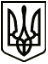 МЕНСЬКА МІСЬКА РАДА(десята сесія восьмого скликання) ПРОЄКТ РІШЕННЯ21 вересня 2021 року	м. Мена	№ ____Про затвердження програми «Громадське бюджетування (бюджет участі) в Менській міській територіальній громаді на 2022 – 2024 роки»З метою розвитку демократичного суспільства і громадянської освіти, удосконалення діалогу між владою і громадою, створення та підтримки повноцінного громадського простору, вирішення соціально значимих питань, активізації жителів Менської міської територіальної громади щодо участі у бюджетному процесі, враховуючи рекомендації постійної комісії міської ради з питань планування, фінансів, бюджету та соціально-економічного розвитку, керуючись статтями 3, 59 пунктом 22 статті 26 Закону України «Про місцеве самоврядування в Україні», Менська міська рада ВИРІШИЛА:1. Затвердити Програму «Громадське бюджетування (бюджет участі) в Менській міській територіальній громаді на 2022 – 2024 роки» згідно додатку 1 до даного рішення.2. Контроль за виконанням цього рішення покласти на заступника міського голови з питань діяльності виконавчих органів ради С.М. Гаєвого та на постійну комісію з питань планування, фінансів, бюджету, соціально-економічного розвитку, житлово-комунального господарства та комунального майна Менської міської ради.